1) Ali Öğretmen, öğrencilerinden “Kurultaydan Meclise” konusu ile ilgili bazı kavramları araştırmalarını istemiştir. Bazı öğrencilerin yaptığı araştırmalar şunlardır;3) 15)Türkkadını;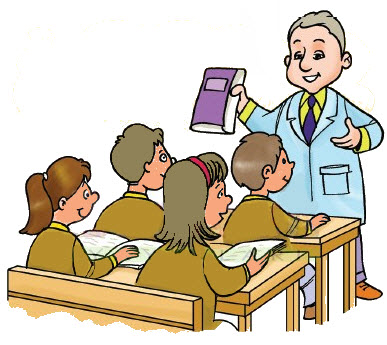 Buna göre, aşağıdakilerden hangisi öğrencilerinaraştırdığı kavramdan biri değildir?A)Saltanat                           B)KurultayC)Meşrutiyet                     D)Cumhuriyet3)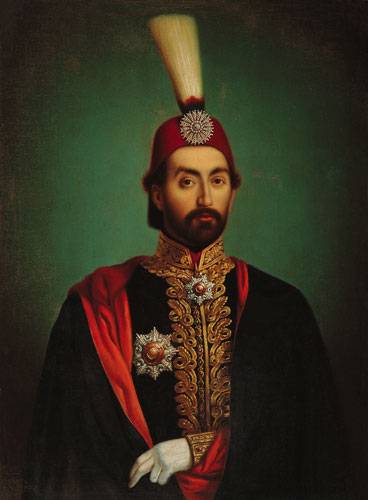 Osmanlı padişahı Abdülmecit’in 1839’da ilan ettiğiyukarıdaki Tanzimat Fermanı ile ilgili olarak aşağıdakilerden hangisine ulaşılamaz?A) Çeşitli yenilikler içerdiğineB) Askeri alanda yenilgilere yol açtığınaC) Toplumsal hakları ele aldığınaD) Kanunun üstün tutulduğu4)*1930 yılında Belediye seçimlerine katılabilme,*1933 yılında Muhtarlık seçimlerine girebilme,*1934 yılında ise Milletvekili seçilebilme haklarını elde etmiştir.Bu bilgilere göre, Türk kadınına verilen haklarla ilgili olarak ulaşılabilecek en doğru yargı aşağıdakilerden hangisidir?A) Kadınların sosyal hayata katılması sağlanmıştırB) Medeni Kanun’la kadınlara yeni haklar tanınmıştırC) Türk kadını siyasal haklarını çeşitli aşamalardan sonra kazanmıştırD) Kadınların ülkeyi daha iyi yönetebileceği anlaşılmış17)Hollandalı bir gözlükçünün uzak nesneleri büyüten bir icadından hareketle teleskop yapıldı. Teleskopların uzay gözlemi yapmadaki önemi fark edildi. Paragrafa göre bilimsel faaliyetler için aşağıdakilerden hangisi söylenebilir?A) Bilimsel faaliyetler masraflı uğraşlardır.B) Bilimsel alandaki yenilikler fazla gelişme göstermemektedir. C) Bilim adamlarını devlet adamları desteklemektedir. D) Bilimsel faaliyetler farklı alanlarda da olsa birbirlerinden etkilenmiştir.18)   11 Eylül 2001 tarihinde meydana gelen olaylar sonrasında terör ile mücadele kapsamında aralarında Müslümanların, göçmenlerin, sığınmacıların ve kimi azınlıkların da bulunduğu gruplara ve kişilere karşı oluşmuştur. Bu gruplar eğitim, istihdam, barınma ve kamu alanlarına erişim, toplumsal katılım ve hareket serbestliği gibi bazı alanlarda ırkçı ayrımcılığa maruz kalmaktadırlar.Yukarıda verilen bilgiye göre dünyada İslam dünyasına mensup olan bireylerin maruz kaldıkları ayrımcı muameleye verilen genel isim aşağıdakilerden hangisidir?A) İslamofobi			B) ÖnyargıC) İstimalet			D) Kalıp yargı19) Anayasamızın 26. Maddesinde “Herkes, düşünce ve kanaatlerini söz, yazı, resim veya başka yollarla tek başına veya toplu olarak açıklama ve yayma hürriyetine sahiptir.” ifadesine yer verilmiştir.Yukarıda Anayasada verilen hangi hak ve özgürlüklerimizden bahsedilmiştir?A) Düşünce ve İfade ÖzgürlüğüB) Bilim ve Sanat ÖzgürlüğüC) Basın ÖzgürlüğüD) Yerleşme ve Seyahat Özgürlüğü20) * MÖ 5. Yüzyılda Roma döneminde On İki Levha Kanunları ile vatandaş ile devlet ilişkileri düzenlendi.*1215’te İngiltere’de kral yurtsuz John Magna Cartayı ilan ederek yetkilerini sınırlandırdı.* 1789’da Fransa İhtilalinden sonra mutlak monarşi yıkılmış yerine cumhuriyet yönetimi kurulmuştur.* 1948’de İnsan Hakları Evrensel Beyannamesi kabul edildi.Yukarıdaki gelişmeler göz önüne alındığında verilenlere en uygun başlık hangisi olabilir?A) Cumhuriyet Yönetimin ÖzellikleriB) Demokrasinin AnlamıC) İnsan Haklarının GelişimiD) Demokrasinin Tarihsel Gelişimihttps://www.sorubak.com 2)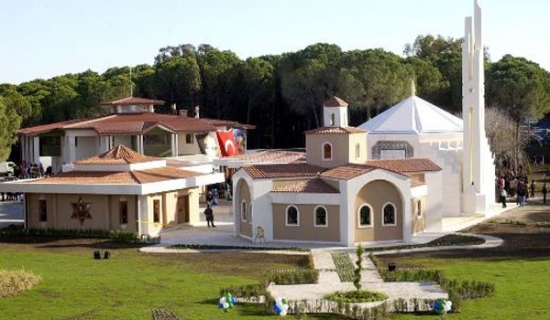 Antalya’nın Belek ilçesinde açılan “Dinler Bahçesi’ndeMüslümanlar için cami, Hıristiyanlar için kilise ve Museviler için sinagog inşa edildi. Böylece insanlaribadethanesine gidecekler ve istedikleri gibi ibadet edebileceklerdir.Bu uygulamaların cumhuriyetin hangi niteliğinindoğrudan bir gereği olduğu söylenebilir?A)Laik devlet                     B)Sosyal devletC)Demokratik devlet         D)Hukuk devleti5) Türkiye Cumhuriyeti Devleti’ndekiI.  Vatandaşlara asgari geçim ve yaşama olanağı sağlanmasıII. Ülkenin yasalara uygun bir şekilde yönetilmesinin sağlanmasıIII.Vatandaşların yönetime katılmasının sağlanmasıgibi özellikler, hangi seçenekte doğru bir şekilde eşleştirimiştir?Şekildeki 1 2 ve 3 numaralı kutulara aşağıdakilerden hangileri yazılmalıdır?7)Gönüllü bireylerce oluşturulan vakıf,dernek,sendika gibi kuruluşlar yönetiminkarar alma süreçlerine doğrudan etki ederler.Bu kuruluşlarda görev alan vatandaşlar ücret almadan gönüllü olarak çalışırlar.Bu kuruluşlar devletin vatandaşlar üzerinde daha adil daha demokratik bir yönetim sunmasını amaçlarlar.Halkın haklarını korur ve güvence altına alırlar.Yukarıda yönetime etki eden faktörlerden hangisinden bahsedilmiştir?A) BireyB) MedyaC) Siyasi PartilerD) Sivil Toplum Kuruluşları8) Sanat, düşünce, edebiyat ve bilim alanlarındaki Ürünler insanlığın ortak mirası sayılmaktadır. Böylece tüm insanlığın bunlardan faydalanması sağlanmıştır. Buna göre ortak miras sayılan şeylerin, I. İnsanların birbirleriyle etkileşimini hızlandırması II. Toplum içinde birlik ve beraberliği sağlamasıIII. Ekonomik kazanç elde etme araçları olmasıgibi durumlardan hangilerinin oluşmasına katkı sağladığı söylenebilir? A) Yalnız I                       B) I ve III  C) II ve III                        D) I, II ve III 9)  Galileo (Galile), “Dünya dönüyor!” dediği için ölüm cezasına çarptırıldı. Ölüm cezasından kurtulmak için kilisenin doğrularına evet demek zorunda kaldı. Mahkeme çıkışında söylediği “Ben ne dersem diyeyim, o dönmeye devam ediyor.” sözleri uzun süre bilim çevresinin dilinden düşmemiştir.Galileo bu sözü ile aşağıdakilerden hangisine vurgu yapmak istemiş olabilir?A) Kilisenin bilimi desteklediğineB) Bilim ile dinin uzlaştırıldığınaC) Bilimsel doğruların değişmeyeceğineD) Fikirlerinde her zaman ısrarcı olduğuna10) I- Halkın egemen olduğu yönetim biçimidir      II- Din kurallarının egemen olduğu yönetim biçimidir      III- Tek kişinin egemen olduğu yönetim biçimidir      IV-  Hem meclisin hem de kralın bir arada bulunduğuyarı demokratik yönetim biçimidirYukarıda tanımları verilen yönetim biçimlerinin doğru sıralanışı aşağıdakilerden hangisidir?A) Meşrutiyet-Teokrasi-Monarşi-OligarşiB) Teokrasi-Monarşi-Meşrutiyet-CumhuriyetC) Cumhuriyet-Teokrasi-Monarşi-MeşrutiyetD) Oligarşi-Teokrasi-Meşrutiyet-Cumhuriyet11)  I-Dünya ekonomisinin %90’ını, ticaretin %80’nini nüfusun 3te 2sini temsil eden birliktir.      II-Kurucuları Türkiye, İran ve Pakistan olan ve kalkınmaamaçlı kurulan birliktir      III- Kuruluş amacı dünya barışını korumaktır.1945’te II. Dünya Savaşı sonrası kurulmuştur      IV-Amacı üye ülkelerin güvenlik ve özgürlüklerini korumaktır. Türkiye 1952’de üye olmuştur.Yukarıda bilgileri verilen uluslararası kuruluşların doğru sıralanışı hangi şıkta verilmiştir?A) G 20 – EİT – BM – NATOB) G 7 – İİT – NATO – ABC) G 20 – WHO – AB – BMA) AB – EİT – BM – G 2012)Yukarıdaki kavram haritasında (?) işaretli yere Aşağıdakilerden hangisi yazılmalıdır?A) Küresel ısınma                 B) Hızlı nüfus artışıC) İklim değişiklikleri             D) Mevsimler değişiyor13) (I) Tarihî çağlar Sümerlilerin çivi yazısınıbulması ile başlamıştır. (II) Tekerleğinicadı ile birçok şey kolay taşınır hâle gelmiştir.(III) Lidyalılar parayı icat ederekticarette takas usulünü ortadan kaldırmıştır.(IV) Çinliler matbaayı bularak yazılımetinlerin basımını kolaylaştırmıştır.Yukarıdaki icatlar ve ait oldukları alan eşleşmelerindenhangisi yanlıştır?A)I. Kültür                 B)II. UlaşımC) III. Ekonomi          D)IV. Sanat14)Halkın kendi yöneticilerini kendilerinin seçimlerle belirlediği yönetim biçimine “Demokrasi”denir.Buna göre demokrasi ile yönetilen bir ülkede aşağıdakilerden hangisi görülmez?
A) 18 yaşına gelen her Türk vatandaşının Seçme-Seçilme hakkının olmasıB) İnsanların fikirlerini ve düşüncelerini özgürce ifade edebilmeleriC) Ülke yönetiminin babadan oğula geçmesiD) Ülkenin kanunlara göre yönetilmesi 15)Atalarımız kurdukları vakıflar yoluyla mektep ve                                    medreseler (bugünkü okullar ve fakülteler), darüşşifalar                             (hastaneler),bimarhaneler (akıl hastaneleri), tabhaneler                             (dinlenme evleri, nekahat evleri),imarethaneler (aşevleri)                    , hamamlar, su yolları, şadırvan, sebiller inşa ederek                                             milletin hizmetine sunmuşlardır.Buna göre Vakıflar ile ilgili aşağıdakilerden hangisisöylenemez?A) Farklı hizmet alanlarında faaliyet göstermişlerdir.B) Sosyal dayanışmaya katkıda bulunmuşlardır.C) Ticari faaliyetlerle gelirlerini artırmışlardır. D) Devlet hazinesinin yükünü hafifletmişlerdir.16)Türkçe ismi Birleşmiş Milletler Eğitim Bilim ve Kültür Örgütüdür. Bu örgütün görevi üye ülkelerde bulunan tarihi eserler, yapılar vb. gibi önemli sayılan eserleri dünya mirası olarak kabul edip bunların korunması vetanıtılmasıdır.Yukarıda anlatılan Birleşmiş Milletler işbirliği kuruluşu aşağıdakilerden hangisidir?A)              B)   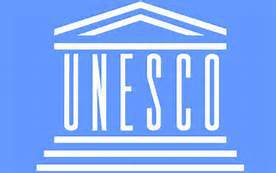 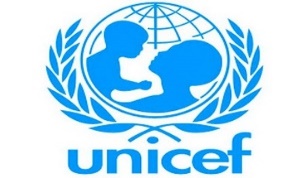 C)            D)    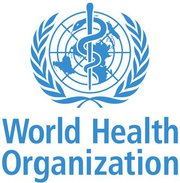 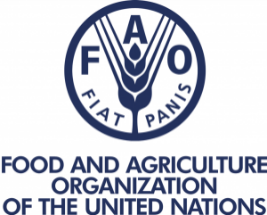 21)Aşağıda verilen durumların hangi alana ait olduğunu “X” işareti koyarak belirtiniz.(5 puan)22)Aşağıdaki boşlukları verilen uygun sözcüklerle doldurunuz(5 puan) 1) Meclisin uyuşmazlığa düştüğü durumlarda bir konu hakkında halkın karar vermesi amacıyla  yapılan halk oylamasına ………………………………. denir2) Mustafa Kemalin Millî Mücadele Döneminde yayınladığı ilk gazete………………………………………dir.3)Millete ve seçilmiş hükümete yönelik, zor ve silah kullanarak devirme girişimine ………………………denir.4) Ülkemizde kurulan ilk muhalefet partisi……………………………………………………………………………………………………..dır.5)İnternet ortamında insanların belirli sistemler üzerinde para karşılığında ürün satın alma veya satma işlemine……………………………………..denir.23)Aşağıdaki kutucukların yanına cümle doğruysa “D”yanlış ise “Y” yazınız (5 puan)24) Aşağıda verilen açıklamaları “Anagram Bulmacayı” çözerek uygun şekilde kutucuklara yerleştiriniz.(5 puan)1)Yönetme yetkisinin millete ait olması demektir. Demokraside egemenlik halka aittir.2)Bireyin, başkalarının haklarına zarar vermeden istediğiniyapabilmesidir.3)Demokraside her görüşe, anlayışa, inanışa saygı gösterilirSeçimlere birden fazla siyasi parti katılır. Böylece farklı görüş ve düşünceler yönetimde kendini ifade olanağı bulur.4)Tüm insanlar kanunlar önünde eşittir. Yasalar din, inanç, cinsiyet ayrımı olmadan herkes için aynı uygulanır.5) Yurttaşlar ülke yönetiminde yönetim kararlarındaetkili olmak için sivil toplum kuruluşları ve siyasi partilerkurarlar.…………………………….……………………………….…………………………….……………………………..…………………………….JOKER SORU (4 puan)Aşağıdakilerden hangisi vatandaşların devlete karşıolangörevlerinden biri değildir?A) Askerlik yapmak                B) Vergi vermekC) Oy kullanmak                     D) Okula gitmek   Sosyal Bilgiler Öğretmeni   BAŞARILAR DİLERİM